AgendaMeeting of the Concurrent Education Students’ Association CouncilSunday, October 1st, 2017		6:00 PM, Mac-Correy B201Motion #1 - Adoption of the Agenda of the meeting of October 1st, 2017Moved by: Anjini DattSeconded by: Liam DowlingMotion #2 - Approval of the Minutes of the meeting of September 17th, 2017Moved by: Anjini Datt Seconded by: Liam DowlingSpeaker’s BusinessGuest SpeakerCam Yung (University Rector)President’s ReportVice Presidents’ ReportsVice President (Internal)Vice President (External)Executive Administrator’s ReportTreasurer’s ReportEvents Director’s ReportMarketing and Design Director’s ReportAcademic Affairs Commissioner’s Report Equity Affairs Commissioner’s ReportSenator’s ReportAMS Representative’s ReportYear Representatives’ ReportsFirst Year RepresentativesSecond Year RepresentativesThird Year RepresentativesFourth Year RepresentativesCESA Clubs Director’s ReportQCE Chair’s ReportHead Teach’s ReportStatements by MembersQuestion PeriodOld BusinessMotion #3 - She doesn’t even go here anymore (A)Moved by: Liam DowlingSeconded by: Joyce ChiangThat CESA Council amend article 4 and article 5 of the Constitution as seen in Appendix: She doesn’t even go here anymoreNew BusinessMotion #4 – Work from HomeMoved by: Aliyaa MohammedSeconded by: Aryn LangThat CESA Council re-ratify Homework Club as a CESA ClubMotion #5 – Me Too! Me Too!Moved by: Liam DowlingSeconded by: Joyce ChiangThat CESA Council amend article 2.01 of the Conference Executive Policy Manual as seen in Appendix: Me Too! Me Too!Motion #6 – I want to sit on the panel!Moved by: Liam DowlingSeconded by: Joyce ChiangThat CESA Council amend article 4.01 of the Orientation Policy Manual as seen in Appendix: I want to sit on the panel!Motion #7 - Ma Vote Don’t Co$t A ThangMoved by: Ellise Truong Seconded by: Aryn LangThat CESA Council amend article 3.01.01 of the Elections Policy Manual as seen in Appendix: Ma Vote Don’t Co$t a ThangMotion #8 - $nappin’ Neck$ & Ca$hin Cheque$, VP-EXMoved by: Aryn Lang Seconded by: Liam DowlingThat CESA Council amend article 3.03.01 of the Job Description Policy Manual as seen in Appendix: $nappin’ Neck$ & Ca$hin Cheque$, VP-EXMotion #9 – Teach Exec Hiring PanelMoved by: Chlöe DemizioSeconded by: Liam DowlingThat CESA Council appoints two (2) members of the Association to sit on the Orientation Executive Hiring Panel Discussion PeriodSpeaker’s Last WordAdjournmentPresident’s ReportLiam Dowling Hello Everybody!Hope that your week 3 has been treating you well! Lots of fun and exciting things have been happening under the presidents’ portfolio so please read bout them underneath this message that appears to be dragging onTeach Exec HiringAs you will see in the motions below, we will be nominating two students to sit on the Teach Exec Hiring Panel. This is the first year that we will be hiring Teach Exec following the new hiring procedures implemented by GPS. Team JAL is excited to hire the team for next year and I’d be happy to take any questions regarding the process for this year.Undergraduate Orientation Working Group The Undergraduate Orientation Working Group has now had two meetings and we currently in the information gathering stage. What this consists of is the WG reviewing the various event planning forms for all the undergraduate orientation weeks. From there the plan is to reach out to individual Faculty Societies to hear their opinion relating to the inclusivity and accessibility of orientation week. I will be providing updates at every CESA Council meeting. Thanks!Liam Vice President (Internal)’s ReportJoyce Chiang Hey Council, It’s been a super busy week in the internal umbrella! Here are my highlights for the week:CampSo successful! Thank you to everyone who came out. We got so lucky with the heat and had an amazing weekend. A big shout out to our volunteer photographers as well who were able to commemorate our amazing time. And thank you to our volunteer lifeguards: Mikaela, Charlotte, Julia, Jane, and Mike whose hard work let us swim! Year RepsFirst off, congratulations to our new First Year Reps Janna and Anna! They will be meeting with me on Friday just to chat and we will be arranging for a transition meeting for them as well. I am so excited to add them to our council. Another shout out to the other team, Jacob and Sydney! It takes a lot of courage to run for year rep, and having so many people be interested is always so wonderful to see. We have a few year events coming up including Flip Cup Tournament, Con-Ed Clothing, and potentially some other planned spoopy activities for October as well so keep your eyes out! ASUS A few highlights from assembly on Thursday:Passed the 2017-2018 budget. Selected 2 members for the Orientation Week OCs. Increased the Sibling Society Grant to $1500 to accommodate for PHEKSA – this means that we can receive up to $1500. Approved funding for the Arts and Science Undergraduate Research Fund (ASURF) which all Con-Eddies are eligible for to do research including any research in the Faculty of Education. Estimated $60 000. Opt-out fee which will be matched by Faculty of Arts and Science. AthleticsOur intermural teams are up and running! We did run into some bumps but if you have any questions let me know! Fun fact: during the Victorian and Edwardian period pineapples were seen as an exotic fruit often used in display to illustrate wealth, hospitality, and status. This was because they were expensive to import and only the ultra-elite could afford them. Stay Rad, Joyce Vice President (External)’s ReportAryn Lang 
Hey Everyone!Council ClothingIf you are on Council or Extended Council and want a sweater, make sure that you fill out the Google Form by October 7th, 2017. External UmbrellaSHOUTOUT TO ELLISE AND JANSEN FOR A BUMPIN FIRST SOCIAL AT THE GRIZZ!! ALSO SHOUTOUT TO ELLISE, SANDIE AND JENN FOR AN AMAZING PANCAKE BREAKFAST YESTERDAY!ALSO - Go get Beavertails on Oct. 4th to support QCE! If you like dancing, check out FUSEQ and all of the cool new dance styles they are trying out!
TEAC/TELC/Faculty BoardI don’t have any updates from them. I hope you guys are all off to an incredible start to your year!! If you need absolutely anything I am always here for you!With love always, ArynExecutive Administrator’s ReportAnjini Datt Happy End of Week 3 Everyone!Hiring will be starting tomorrow! Marketing and Room Request forms need to be sent in 3 weeks in advance if you need either marketing or a room booking done :DTreasurer’s ReportGabriel VescoEvents Director’s ReportEllise Truong ~~First can we just take a moment to acknowledge that it is now OCTOBER!? This means Halloween. Pumpkin spice. Midterm season. My 21st birthday!!!! Thanksgiving. Apple picking.~~Anyways, here are some fun and funky Events updates coming in hot!Community AffairsAssuming you’re ready this on Sunday, our annual Charity Pancake Breakfast was yesterday! Tommy himself from Tommy’s came to make pancakes for us and team raised money for Pathways to Education! As I write this I’m trying to glimpse into the future, but I’m 100% sure that the event was awesome and that Jen & Sandie did an amazing job! More details about this to come during the CESA meeting.The two have created their CommComm Facebook page, which we would love for you to join if you’re interested! We are hoping to have our first CommComm meeting in the near future, so we can get the ball rolling for Community Dinner and other upcoming events!CommComm FB Page: https://www.facebook.com/groups/1462850120458657/ (Also shoutout to Aubrey for bringing 17 tarps to campus for me even though I only needed 3 whoops I’m sorry but I really appreciate it!!)Social Affairs	Our first social was a HUGE success! We had over 100 Con-Eddies come out to The Grizz to make new friends or catch up with old, and we ate lots of delicious spinach dip. Shoutout to Jansen for doing such an amazing job and for such a lovely event!	We have booked our venue for formal and chosen menu items! It’s all very exciting, and Jansen has been extremely hard at work to get everything put together. He went out to check out the venue last week and it is beautiful and perfect and we are pumped up.	We have decided on a ~bowling night~ for our next social, which will take place in late October! Keep your eyes peeled for all the fun details!Homecoming Alumni	Abby and Danielle are legitimately such superstars! CESA’s 3rd annual Wine & Cheese in B.Ed is well underway, with a few loose ends here and there to tie up. We will be starting to reach out to alumni in the near future to encourage them to attend our event!	This is another event that will be taking place before our next meeting (omg it’s so soon wow), so I am encouraging you all now to save the date in your calendars! The event will be on the evening of Friday, October 13th on West Campus, after the Faculty of Education speaker. Tickets are only $10 for food, non-alcoholic beverages and an open wine bar! We would really love to have Council support at this event, and if anyone is interested in volunteering to help us with set-up and take-down please let us know!Workshops	I met with Vanessa earlier this week and let me tell you, she is on top of things! We have the week booked for our Fall Workshops, they will be taking place in the first week of November. We are currently in the process of booking speakers, and once that is done we can also ensure we have locations booked and everything else ready to go! More updates to come as we approach the big week!General Events Umbrella Updates and Whatnot	A quick shoutout to my amazing Events team for all of the amazing work that they have put in so far. They’ve all been stars and make my job so easy! Special mention to Jansen and Vanessa for all the work that they have been doing, they’ve taken on a lot of extra responsibility for the past few months working on their own. I’m so proud of them of all the amazing things that they have been doing and will continue to do!	On that note, I am very excited to work alongside Exec this upcoming week to hire our new Social Affairs Coordinator and Workshops Coordinator! I cannot wait to welcome on board two new members to the CESA Events Team and to see all that they achieve!That’s all from me for now!Peace, Love, and Events,ElliseMarketing and Design Director’s ReportAlice MinAcademic Affairs Commissioner’s Report Tiffany WongDear CESA Council, I hope everyone’s Week 3 went well! Here are some updates from Academics!!!  Academics 101 for Con-Ed: 	Academics 101 for Con-Ed took place this past Wednesday, and it was so lovely to see ~20 first year Con-Ed students come out to the first Academic event of the school year! I really enjoyed learning about new study skills and strategies with everyone there (and I hope they did too)!! Thank you so much to ALL OF YOU for promoting this event to the first years and encouraging them to attend this event! I really really appreciate it! THANK YOU SO MUCH!!! <3 Looking forward to future collaborations with SASS!!!  Ongoing Discussion on Integrating Con-Ed Castle Students:	 I am really thankful I had the opportunity to meet up with Jessica Gibson and Jennifer Gor this week to hear about their experiences with the Castle program in first year, as well as their academic and student life experiences in Con-Ed and Queen’s main campus in second year. Some challenges that castle students face in transitioning to Con-Ed and Queen’s include: being unaware of resources (resources aren’t promoted during NEWTS Orientation week), being unaware of Con-Ed specific requirements during course selection, and experiencing social barriers in connecting with fellow Con-Ed students in PROF class and CESA events (due to not having solidified friendships during Orientation Week with fellow Con-Ed peers). I hope to meet with Vicky Andrews (the angel <3) soon to find ways to better communicate with Con-Ed first year students in the castle program and to maintain communication with them during the summer before they attend classes on main campus. And I hope to have ongoing discussions about how to promote Con-Ed O-week, Buddy Picnic, and Con-Ed camp to Castle students in the summer to better integrate them into the Con-Ed community! 	Right now, YOU can help integrate Con-Ed castle students who are in their second year by inviting them to Con-Ed events and offering to be THEIR BUDDY at the event! You can introduce yourself to them (especially if you share the same PROF class!), and you can invite them to events, encourage them to attend, and even offer to walk there with them!    ~~*If you know any Con-Ed castle students who would be interested in discussing their challenges/concerns coming to Queen’s main campus and/or suggestions to alleviate those concerns, please encourage them to connect with me via Facebook, email (academics@cesa.queesu.ca), or to stop me on campus!That’s all from me! Con-Ed Love, Tiffany Equity Affairs Commissioner’s ReportMichelle NyamekyeSenator’s ReportAfsheen ChowdhuryFirst Senate meeting is October 4th.AMS Representative ReportCarla NamkungHi CESA friends!Here are some updates on the AMS assembly that took place on September 21st:Ratification of new AMS Vice-president:Chelsea Hollidge was officially ratified as the new AMS Vice-president (Operations) following the resignation of Brian MackayOther Ratifications:The AMS Assembly Speaker Election Policy Manual was ratified, to facilitate a more structured and informative electionMiguel Martinez-Torres was ratified as the Speaker of AssemblyJulianna Jeans was ratified as the Deputy SpeakerMatt Ierino was ratified as the Chief Electoral OfficerBikes & Boards closure concerns:CESA president Liam Dowling voiced concerns regarding the Bikes & Boards closure as well as censorship issuesMore information can be found at:http://www.queensjournal.ca/story/2017-09-25/news/ams-executive-accused-of-censoring-student-voices-regarding-bikes-and-boards-closure/CESA Re-Teal:We are in the process of making a change in the AMS constitution to make teal the official colour of CESAJust news from Carla:	As always, if there are any questions or concerns regarding the AMS, please reach out to me and I will do my best to help you!!!First Year Representatives’ ReportJanna Moselhi and Anna SijuHEY MAGnifiCCent CESA members and CON-EDDIES!! Our names are JANNA Moselhi and ANNA Siju and we are ECSTATIC to be here today to start our journey with CESA as the first year reps! We are SUPER PUMPED for the year and we cannot wait to work with you all and get to know you better!! WE ARE READY TO EMBRACE ALL THE CON-ED LOVE, 

Janna & AnnaSecond Year Representatives’ ReportJathorsan Lingarajan & Makenzi Mellon HI EVERYONE! WELCOME TO CESA FIRST YEAR REPS!!! We are so excited to transition you into this wonderful community!!! Not too much to say today but we will be setting up a meeting very soon with team banana! We are also in the process of planning our fall event hopefully to Fort Fright! We hope everyone has a great week 4 and thanksgiving! MAKTHORRYMakenzi and Jathorsan 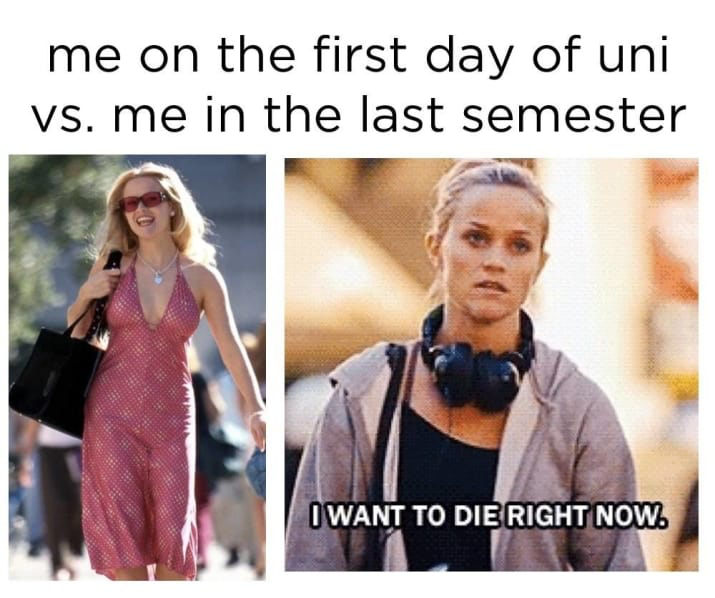 Third Year Representatives’ ReportConnie Trinh & Emily WalkerHey everyone!! As week 3 comes to a close, and the weather is feeling more like fall, we are ready to spook in a Con-Ed toque! (rhyme courtesy of Katie Lem) Our next year event is a Flip-Cup Tourney that will happen on Friday night. We’ve had a lot of interest so we are super excited! We will let you know how the event goes in person. For our next year event, we are hoping to do something ~~SPOOKY~~~. Maybe a haunted walk? Maybe scary movie marathon? Maybe pumpkin carving? STAY TUNED TO FIND OUT!!! Also, we wanted to give a big congratulations and welcome to Team Banana!!! We were hoping that we could collaborate for our next event together, so we will touch base with Team Banana soon! @ Con-Ed 19’s, keep sending us CEWT photos of your pets!!!! Stay CEWT <3 Fourth Year Representatives’ ReportErica Frosst & Megan KingvisserHi everyone! Thank you again to everyone who made our BBQ with the 19s a success. We also hope that everyone who attended Con-Ed Camp had a wonderful time, and are thankful to Joyce for planning the weekend! We are in the process of planning our next year event, which will hopefully be the weekend after Homecoming. It will be 4th year circle wrestling! We are hoping to have it outside, but will be booking an appropriate room as a contingency and for snacks.Lots of love, Megan & EricaCESA Clubs Director Aliyaa MohammedHello!!! Hope week 3 treated you guys ok! Not much to say in my report except that Clubs gave $300 to QUSMEA to help out with bursaries for OMEA. Homework Club will be ratified today which is exciting! Besides that just still working on marketing. If you have any questions about any of the Clubs feel free to send me an email: clubs@cesa.queensu.ca or if you just want to talk!AliyaaQCE Chair’s ReportJaime Cohen QCE is well underway in planning…. Here’s what’s coming up in October! Beavertail fundraiser (PLEASE COME) Theme revealPossibly selling pizza at homecoming!Ale Lineskip sales round two (again, PLEASE COME)Bursary applications We have been busy working on:Finding more sponsorsFinalizing workshopsMaking itineraryFinalizing Friday and Saturday night special eventsMarketing Organizing bussingThanks for all the support on Facebook and Instagram. If you don’t already follow us we are IG: qce2018Facebook: queensconferenceoneducation.comI want to give a big shout out to Aryn who has been incredibly helpful to our team. As well, thank you to Michelle for helping us organize the bursary. Sorry I can’t be here this week  See you at the next meeting! Head Teach’s ReportChloë DemizioOld BusinessMotion #3: Appendix: She doesn’t even go here anymore (A)From the Constitution4.04.03 Candidates running for the positions of Executive Administrator, Senator, AMS Representative(s), or Alumni Representative(s), or Q-CESA Representative shall each submit a nomination form, completed with the signatures and student numbers of ten (10) members of the Association, to the CEO by the end of the nomination period. 4.05.04 Candidates running for the positions of Executive Administrator, Senator, AMS Representative(s), or Alumni Representative(s), or Q-CESA representative, shall campaign as individuals. This includes, but is not limited to, posters, websites, class talks, platforms, etc. No variance of this campaign format shall be permitted. 4.06.03 The positions of Executive Administrator, Senator, AMS Representative(s), and Alumni Representative(s), and Q-CESA Representative shall be voted for individually. 5.01.05 Notwithstanding this subsection, the term of office for members of the Council and Extended Council elected or hired in the Fall term shall begin seventy-two (72) hours after their election or appointment and shall end at 4:30pm on the final day of the Winter term of the following year.(d) Notwithstanding subsection 5.01.04, the term of office for the Q-CESA Representative shall begin immediately following elections. On May 1st of the year they were elected, the Q-CESA Representative will no longer be a member of CESA and will therefore follow the Job Policy outlined in the ESS Constitution for the next year.(e) Notwithstanding subsection 5.01.04, should the position of Q-CESA Representative not be filled during the winter election period, the	incumbent CESA President shall assume the responsibilities of the position outlined in the Job Description Policy Manual section 3.14 from the time the incumbent Q-CESA Representative’s term ends and the nomination period is reopened during the ESS election period in September. Should the position of Q-CESA Representative not be filled during the ESS election period, the incumbent ESS President will assume the responsibilities outlined in the Job Description Policy Manual section 3.14 for the duration of their term.5.02.04 The observers of the Council shall be: 	(a) ASUS President, 	(b) ASUS Vice President,	(c) Rector, 	(d) Q-CESA Representative.5.02.09 A member of the Council may only hold one (1) position on the Council at any time, with the exception of Teach Exec and Q-CESA Representative. (j) Senate Advisory Committee,		i) The President, and Senator and Q-CESA representative shall make up this 		committee. This committee will get in contact before every Senate 		meeting and the committee as a whole will decide the Senator's vote on upcoming motions at Senate. New BusinessMotion #5: Appendix: Me Too! Me Too!From Conference Executive Policy ManualARTICLE 2. HIRING PANEL2.01 The hiring panel for the Conference Executive shall include:2.01.01 Conference Chair (Outgoing),2.01.02 Executive Administrator Elect,	(i) The Executive Administrator Elect shall be a non-voting, impartial member of the hiring panel.2.01.03 Vice President External Elect,2.01.04 Two members of the Association Council and Extended Council, as appointed by Council, (i) Current Conference Executive shall not be eligible for nomination.Motion #6: Appendix: I want to sit on the panel!From Orientation Policy ManualARTICLE 4. ORIENTATION EXECUTIVE HIRING PANEL 4.01 The hiring panel for the Orientation Executive shall include: 4.01.01 Head Teach (Outgoing),  4.01.02 Executive Administrator, (i) The Executive Administrator shall be a non-voting, impartial member of the hiring panel. 4.01.03 President, 4.01.04 Two members of the Association Council and Extended Council, as appointed by Council, (i) Current Orientation Executive shall not be eligible for nomination.Motion #7: Appendix: Ma Vote Don’t Co$t A ThangFrom Elections Policy Manual3.01 Campaign Materials3.01.01 Campaign materials are defined as any items that intentionally publicize and/or promote a candidate or candidate team.	(a) Posters		i) Candidates shall be permitted to print a maximum of twenty-five (25) 			posters.ii) Poster size shall not exceed 11 inches by 17 inches. 		iii) Prior to display, all posters shall be approved by the bodies 				appropriate to the desired display location such as MCRC, JDUC, 			Libraries, etc.	(b) Stickers		i) No candidate shall use promotional stickers while campaigning.	(c) Websites		i) Candidates are permitted to launch campaign websites, which may remain up and available throughout the campaign and voting periods. 		ii) Website content shall not be altered or deleted after 8:00 p.m. on the 		final day of campaigning.	(d) E-mail		i) Emails to Con-Ed students regarding a promotion of an individual’s or group’s candidacy, as well as reminders to vote, are prohibited.		ii) Candidates may only use email as a medium through which to campaign if they are directly responding to an individual’s query. Such responses can only be replied back to the individual who sent the query to the Candidate(s). 		iii) The right to send mass emails regarding elections is reserved solely for 		the CEO.	(e) Social Mediai) Candidates are permitted to launch campaign materials on social media platforms, including but not limited to Facebook, Instagram, and Twitter at the discretion of the CEO. ii) Social media content may remain up and available throughout the campaign and voting periods. iii) Social media content shall not be altered or deleted by candidates after 8:00 pm on the final day of campaigning.iv) All social media pages and their content must be approved by the CEO prior to being made public on the first day of campaigning; however the CEO does not need to approve each individual post, as long as the post does not contain any new campaign materials, as defined in 3.01.01. 		v) The CEO shall be made an ‘Administrator’ on social media accounts 			and pages, whenever possible, before they are made public		vi) notwithstanding 3.01.01 e) iv), the CEO reserves the right to delete, or request the deletion of posts with incorrect elections information or other violations of the Elections Policy Manual.j) Prize Incentivesi) No candidate shall use price incentives while campaigning, including but not limited to food, merchandise, or cash. Violation of this is up to the discretion of the CEO. 3.01.02 Campaign materials may be prepared before the campaigning period begins, but shall not be displayed until the first day of the campaigning period.3.01.03 New campaign materials may be developed during the campaign period, but still must be approved by the CEO prior to its distribution. 3.01.04 All graphic campaign materials shall be approved by the CEO and the Executive prior to printing.3.01.05 No candidate or candidate team may spend more than $20.00 on campaigning. This limit includes any external sources of funding.(a) All bills shall be saved and presented at the end of the campaign period to                       prove that candidate or candidate team spending did not exceed $20.00.3.01.06 Candidates shall be reimbursed for their campaign materials or spending. 3.01.07 Candidates shall not interfere in any manner with the campaign materials of other candidates.3.01.08 No campaign materials shall be placed on trees, utility poles or off campus.3.01.09 Notwithstanding subsection 3.01.01(c) and 3.01.01(e) all candidates shall be required to remove all of their campaign materials by 8:00 p.m. on the last day of campaigning. Motion #8Appendix: $nappin’ Neck$ & Ca$hin Cheque$, VP-EXFrom Job Description Policy Manual1.03 Duties of the Vice President (External) 1.03.01 The Vice President (External) shall: 	(a) be a voting member of Council and is required to attend all Council meetings, 	(b) act as a resource for the, CESA Clubs Director, Conference Chair, and Events Director, including the Community Affairs Coordinators, Social Affairs Coordinators, and Workshop Coordinators, and the Alumni Homecoming Coordinator 	(c) represent the Association on, be a voting member on, and advocate on 	students' behalf to:		(i) Education Faculty Board		(ii) Teacher Education Liaison Committee		(iii) Teacher Education Advisory Committee 	(d) organize and distribute the CESA mid-year review forms, 	(e) sit on the Bursary Committee, (f) act as a mentor and work with their First Year Intern,(g) act as a resource for financial advancement and maintain an updated sponsorship package